
FOXYS DELI CAN DELIVER !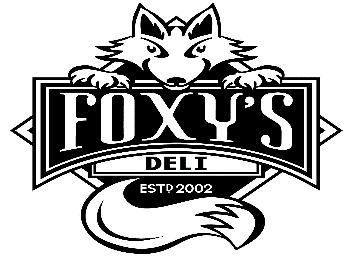  TELEPHONE :                                               02920 251666 MOBILE:                         	                             07966629726 EMAIL:    	                                           enquiries@foxysdeli.comPLEASE TRY AND ORDER IN ADVANCEDELIVERY AND PAYMENT DETAILSDELI AMOUNT WHITE,BROWN,GRANARY BREADALLEN’S BAKERY£ 2.40 LARGE SLICED LOAFDEMI BAGUETTES/ CIABATTA65p EACH DANISH PASTRIES / DOUGHNUTS£1 EACHLOCAL FREE RANGE EGGS£ 2.25 FOR 6 EGGSMILK – JONES MILKMANWHOLE/ SEMI / SKIMMED90P RETURNABLE GLASS BOTTLEORANGE / APPLE JUICE£ 1.80  PINT GLASS BOTTLEPEMBROKESHIRE HAMSLICED£1.40 / 100GROAST BEEFSLICED£1.30 / 100GROAST TURKEYSLICED  £ 1.50 / 100GSMOKED HAMSLICED£1.60 / 100GSLICING CHORIZOSLICED£1.85 PER 100GCOOKING CHORIZO SAUSAGE£1.75 PER 100GHOME MADE GLAMORGAN SAUSAGES (V)2 FOR £3.00UNCOOKED VEGAN SAUSAGES (V)£2.40 PER 6GOOD QUALITY FRESH SAUSAGES£8.50 PER KILOGOOD QUALITY FRESH BACON£8.50 PER KILOHOME MADE QUICHE (V)£3.50 / SLICEHOME MADE BEEF LASAGNE£4.00 / PORTION 4 PORTION SIZE £16HOMEMADE CORNED BEEF HASH PIE£4.00 / PORTION AUBERGINE & LENTIL MOUSSAKA ( V )£4.00 / PORTIONCORNED BEEF HASH PIE£3.50HOLY YOLKS ARTISAN SCOTCH EGGS WITH A RUNNY YOLKTRADITIONAL, BACON & HONEY, CHORIZO OR VEGETARIAN£3.50SPANAKPOITA(SPINACH, FETA & FILO PIE) (V)£4.00SPICY SWEETCORN FRITTERS (4)£2.00PEA & MINT FRITTERS (4)£2.00HOME MADE SOUP OF THE DAY (V)£2.75 / 450ML PORTIONPROPER CORNISH PASTYFRESHLY COOKED£2.75 EACHHOME MADE VEGAN CALZONES (V)£3.50 EACHVEGAN OR LAMB LARGE SAMOSAS£2.00 EACHHOME MADE HUMMUS (V)75P PER 100GTUNA MAYO£1 PER 100GEGG MAYO (V)75p PER 100GHOME MADE COLESLAW(V)75p PER 100GSAPORI BASIL PESTO(V)£2.30 PER 100GWELSH BUTTER£2.50 PER 250GSNOWDONIA CHEESE TRUCKLES (V)£4.85 EACH (200G)MATURE CHEDDAR CHEESE (V)£10 PER KGPERL LAS (ORGANIC BLUE) OR PERL WEN (V)£2.00 PER 100GBRIE£2.00 PER 100GGOATS CHEESE £2.00 PER 100GHOME MADE MALI’S BAR CAKESLEMON , CARROT& ORANGE BARA BRITH£2.20 / SLICE /£8.95 PER WHOLE CAKEFOXY’S HOME MADE PEANUT BUTTER (V)ZERO WASTE CONTAINERS£1.60 PER 100GVARIOUS CHUTNEYS (PLEASE ASK)TRACKLEMENTS£3.35 to £4.25VARIOUS JAMS & MARMALADE WILKINS /TIPTREE£2.80 to £3.25BEANS OR GROUND COFFEE ( FAIRTRADE/ORGANIC)ZERO WASTE CONTAINERS£1.90 PER 100GYORKSHIRE TEA BAGS£2 FOR 50 BAGSALCOHOLWELSH BEER OR LAGER –GLAMORGAN BREWING COMPANY£3.50WELSH CIDER – GWNT Y DDRAIGBOTTLE£3 EACHPENARTH WELSH DRY GIN70CL   40% PROOF£43VEGETABLESLARGE WHITE POTATOES£1.50 PER KGWHITE ONIONS£1.60 PER KGMUSHROOMS£6.50 PER KGCARROTS£1.60 PER KGRED PEPPERS£1.40 EACHTOMATOES£2.75  PER KGWHITE CABBAGE (LARGE)£3.00 EACH £1.50 HALFLEMONS60P EACHAPPLES50P EACHBANANAS40P EACHBROCCOLI DAILY PRICE PER KILOSQUASH £1.50 EACHPEARS60P EACHCLEMENTINES50P EACHSEEDLESS GRAPES£5.50 PER KGCUCUMBER£1.30 EACHRED ONIONS£2.50 PER KGREADY TO EAT MEALS MADE BY FOXY’SSPANAKOPITA,BULGAR WHEAT SALAD, PEA & MINT FRITTERS & TZATZIKI (V)SPANAKOPITA,BULGAR WHEAT SALAD, PEA & MINT FRITTERS & TZATZIKI (V)£6.50PORK & LEEK SAUSAGES OR VEGAN SAUSAGES (V) MASHED POTATO, PEAS, GRAVYPORK & LEEK SAUSAGES OR VEGAN SAUSAGES (V) MASHED POTATO, PEAS, GRAVY£6.00CHICKEN TIKKA MASALA CURRY, RICE, NAAN, VEG SAMOSA AND MANGO CHUTNEYCHICKEN TIKKA MASALA CURRY, RICE, NAAN, VEG SAMOSA AND MANGO CHUTNEY£6.75PROPER CORNISH PASTY, MASH, PEAS & GRAVYPROPER CORNISH PASTY, MASH, PEAS & GRAVY£5.50NEW ! FOXY’S HOME  MADE CATERING FREEZER FILLERSNEW ! FOXY’S HOME  MADE CATERING FREEZER FILLERSNEW ! FOXY’S HOME  MADE CATERING FREEZER FILLERSNEW ! FOXY’S HOME  MADE CATERING FREEZER FILLERSCHICKEN  TIKKA MASALA (GF)400g£5.00VEGETARIAN SHEPHERDS PIE (V)400g£5.00CHICKEN, CHORIZO & BUTTERBEAN STEW400g£5.00BEEF LASAGNE400g£5.00FISH PIE400g£6.50AUBERGINE PARMIGIANA (V)400g£5.50CORNED BEEF HASH400g£4.003 BEAN CHILLI400g£4.50NAME :ADDRESS:EMAIL ADDRESS:TELEPHONE:DATE  OF DELIVERY:(24 HR. NOTICE NEEDED ON CERTAIN PRODUCTS)NB: DELIVERY WILL BE LEFT OUTSIDE PROPERTY OR IN A PLACE OF YOUR CHOOSING. NO PHYSICAL CONTACT WILL BE MADE WITH CUSTOMERS.NB: DELIVERY WILL BE LEFT OUTSIDE PROPERTY OR IN A PLACE OF YOUR CHOOSING. NO PHYSICAL CONTACT WILL BE MADE WITH CUSTOMERS.PAYMENT CAN BE MADE BY  TELEPHONE , CARD OR BANK TRANSFERBANK DETAILS:          LLOYDS TSB     SORT CODE:               30-96-52     ACCOUNT NUMBER:  01034129     ACCOUNT NAME:       FOXY’S DELICATESSENPAYMENT CAN BE MADE BY  TELEPHONE , CARD OR BANK TRANSFERBANK DETAILS:          LLOYDS TSB     SORT CODE:               30-96-52     ACCOUNT NUMBER:  01034129     ACCOUNT NAME:       FOXY’S DELICATESSEN